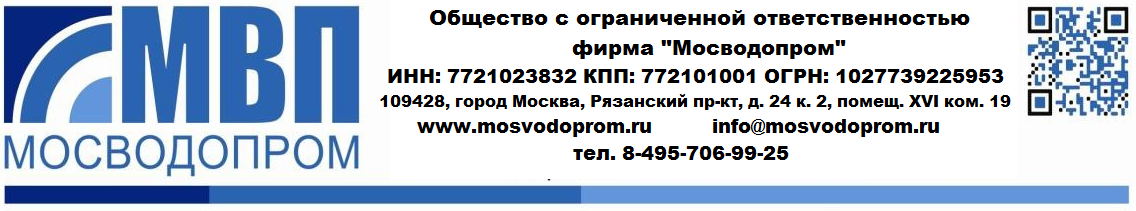 Прайс-лист от 22.11.2021г.НАИМЕНОВАНИЕНАИМЕНОВАНИЕНАИМЕНОВАНИЕНАИМЕНОВАНИЕНагрузка т/сВесЦена продажи розницаЦена продажи оптоваяЦена продажи оптоваяЛюки тип Л (легкие)Люки тип Л (легкие)Люки тип Л (легкие)Люки тип Л (легкие)Люки тип Л (легкие)Люки тип Л (легкие)Люки тип Л (легкие)Люки тип Л (легкие)Люки тип Л (легкие)А(30) (К, В, Д, ТС, ТСОД)А(30) (К, В, Д, ТС, ТСОД)А(30) (К, В, Д, ТС, ТСОД)А(30) (К, В, Д, ТС, ТСОД)3656 200,005 800,005 800,00Люки тип Т (тяжелые)Люки тип Т (тяжелые)Люки тип Т (тяжелые)Люки тип Т (тяжелые)Люки тип Т (тяжелые)Люки тип Т (тяжелые)Люки тип Т (тяжелые)Люки тип Т (тяжелые)Люки тип Т (тяжелые)Т(С150) (К, КК, В, Д, ТС, ТСОД, МГ, Г) Н-120Т(С150) (К, КК, В, Д, ТС, ТСОД, МГ, Г) Н-120Т(С150) (К, КК, В, Д, ТС, ТСОД, МГ, Г) Н-120Т(С150) (К, КК, В, Д, ТС, ТСОД, МГ, Г) Н-120151058 400,008 100,008 100,00Люки тип ТМР (тяжелые)Люки тип ТМР (тяжелые)Люки тип ТМР (тяжелые)Люки тип ТМР (тяжелые)Люки тип ТМР (тяжелые)Люки тип ТМР (тяжелые)Люки тип ТМР (тяжелые)Люки тип ТМР (тяжелые)Люки тип ТМР (тяжелые)ТМР(С250) (К, КК, В, Д, ТС, ТСОД, МГ, Г) Н-120ТМР(С250) (К, КК, В, Д, ТС, ТСОД, МГ, Г) Н-120ТМР(С250) (К, КК, В, Д, ТС, ТСОД, МГ, Г) Н-120ТМР(С250) (К, КК, В, Д, ТС, ТСОД, МГ, Г) Н-1202511710 900,0010 500,0010 500,00ТМР (С250) (К, КК, В, Д, ТС) с з/у Н-120ТМР (С250) (К, КК, В, Д, ТС) с з/у Н-120ТМР (С250) (К, КК, В, Д, ТС) с з/у Н-120ТМР (С250) (К, КК, В, Д, ТС) с з/у Н-1202511811 800,0011 500,0011 500,00Люки тяжелые с квадратным корпусом750х750Люки тяжелые с квадратным корпусом750х750Люки тяжелые с квадратным корпусом750х750Люки тяжелые с квадратным корпусом750х750Люки тяжелые с квадратным корпусом750х750Люки тяжелые с квадратным корпусом750х750Люки тяжелые с квадратным корпусом750х750Люки тяжелые с квадратным корпусом750х750Люки тяжелые с квадратным корпусом750х750Т (С150) (К,КК,В,Д,ТС,ТСОД,МГ,Г) Квадратный корпус Н-100Т (С150) (К,КК,В,Д,ТС,ТСОД,МГ,Г) Квадратный корпус Н-100Т (С150) (К,КК,В,Д,ТС,ТСОД,МГ,Г) Квадратный корпус Н-100Т (С150) (К,КК,В,Д,ТС,ТСОД,МГ,Г) Квадратный корпус Н-1001510810 000,009 600,009 600,00ТМР(С250) (К,КК,В,Д,ТС,ТСОД,МГ,Г) Квадратный корпус Н-100ТМР(С250) (К,КК,В,Д,ТС,ТСОД,МГ,Г) Квадратный корпус Н-100ТМР(С250) (К,КК,В,Д,ТС,ТСОД,МГ,Г) Квадратный корпус Н-100ТМР(С250) (К,КК,В,Д,ТС,ТСОД,МГ,Г) Квадратный корпус Н-10025115 11 500,0011 200,0011 200,00Люк тип ТМ (тяжело магистральный) Люк тип ТМ (тяжело магистральный) Люк тип ТМ (тяжело магистральный) Люк тип ТМ (тяжело магистральный) Люк тип ТМ (тяжело магистральный) Люк тип ТМ (тяжело магистральный) Люк тип ТМ (тяжело магистральный) Люк тип ТМ (тяжело магистральный) Люк тип ТМ (тяжело магистральный) ТМ(Д400) (К, КК, В, Д, ТС, ТСОД, МГ, Г) Н-120ТМ(Д400) (К, КК, В, Д, ТС, ТСОД, МГ, Г) Н-120ТМ(Д400) (К, КК, В, Д, ТС, ТСОД, МГ, Г) Н-120ТМ(Д400) (К, КК, В, Д, ТС, ТСОД, МГ, Г) Н-1204014814 400,0014 100,0014 100,00ТМ(Д400) (К, КК, В, Д, ТС, ТСОД, МГ, Г) с з/уН-120ТМ(Д400) (К, КК, В, Д, ТС, ТСОД, МГ, Г) с з/уН-120ТМ(Д400) (К, КК, В, Д, ТС, ТСОД, МГ, Г) с з/уН-120ТМ(Д400) (К, КК, В, Д, ТС, ТСОД, МГ, Г) с з/уН-1204014815 780,0015 465,0015 465,00Корпуса и крышки люков сч20Корпуса и крышки люков сч20Корпуса и крышки люков сч20Корпуса и крышки люков сч20Корпуса и крышки люков сч20Корпуса и крышки люков сч20Корпуса и крышки люков сч20Корпуса и крышки люков сч20Корпуса и крышки люков сч20Корпус люка Т(С250) с пазом под РТИКорпус люка Т(С250) с пазом под РТИКорпус люка Т(С250) с пазом под РТИКорпус люка Т(С250) с пазом под РТИ 25555 100,004 800,004 800,00Корпус люка Т(С250) облегченный Н-100 без РТИКорпус люка Т(С250) облегченный Н-100 без РТИКорпус люка Т(С250) облегченный Н-100 без РТИКорпус люка Т(С250) облегченный Н-100 без РТИ 25504 800,004 500,004 500,00Крышка люка Т(С150)Крышка люка Т(С150)Крышка люка Т(С150)Крышка люка Т(С150) 1550 5 100,00 4 800,00 4 800,00Крышка люка ТМР(С250)Крышка люка ТМР(С250)Крышка люка ТМР(С250)Крышка люка ТМР(С250) 25606 300,006 000,006 000,00Крышка люка ТМР (С250) с запорным устройствомКрышка люка ТМР (С250) с запорным устройствомКрышка люка ТМР (С250) с запорным устройствомКрышка люка ТМР (С250) с запорным устройством 25627 460,007 260,007 260,00Крышка люка ТМ (Д400) Крышка люка ТМ (Д400) Крышка люка ТМ (Д400) Крышка люка ТМ (Д400) 40739 100,008 800,008 800,00Крышка люка ТМ (Д400) с запорным устройством Крышка люка ТМ (Д400) с запорным устройством Крышка люка ТМ (Д400) с запорным устройством Крышка люка ТМ (Д400) с запорным устройством 407610 100,009 800,009 800,00Резинка РТИ для корпуса ТМР Резинка РТИ для корпуса ТМР Резинка РТИ для корпуса ТМР Резинка РТИ для корпуса ТМР 350,00300,00300,00Дождеприемники и ливнесточные решетки сч20, вч40Дождеприемники и ливнесточные решетки сч20, вч40Дождеприемники и ливнесточные решетки сч20, вч40Дождеприемники и ливнесточные решетки сч20, вч40Дождеприемники и ливнесточные решетки сч20, вч40Дождеприемники и ливнесточные решетки сч20, вч40Дождеприемники и ливнесточные решетки сч20, вч40Дождеприемники и ливнесточные решетки сч20, вч40Дождеприемники и ливнесточные решетки сч20, вч40Дождеприемник ДБ2 Н-120Дождеприемник ДБ2 Н-120Дождеприемник ДБ2 Н-120Дождеприемник ДБ2 Н-12012,511510 320,00     9 900,00     9 900,00Дождеприемник ДБ2 с косым пазом Н-120Дождеприемник ДБ2 с косым пазом Н-120Дождеприемник ДБ2 с косым пазом Н-120Дождеприемник ДБ2 с косым пазом Н-12012,511510 420,0010 000,0010 000,00Дождеприемник ДМ2 Н-120Дождеприемник ДМ2 Н-120Дождеприемник ДМ2 Н-120Дождеприемник ДМ2 Н-1202511911 500,0011 100,0011 100,00Дождеприёмник ДМ-2 с косым пазом ВЧШГ Н-120Дождеприёмник ДМ-2 с косым пазом ВЧШГ Н-120Дождеприёмник ДМ-2 с косым пазом ВЧШГ Н-120Дождеприёмник ДМ-2 с косым пазом ВЧШГ Н-1202511313 500,0013 000,0013 000,00Дождеприемник ДК Н-100Дождеприемник ДК Н-100Дождеприемник ДК Н-100Дождеприемник ДК Н-100151039 100,008 800,008 800,00Корпус Дождеприёмника ДБ-2Корпус Дождеприёмника ДБ-2Корпус Дождеприёмника ДБ-2Корпус Дождеприёмника ДБ-225585 500,005 140,005 140,00Решетка ДБ 2Решетка ДБ 2Решетка ДБ 2Решетка ДБ 212,5565 600,005 240,005 240,00Решетка ДБ 2 с косым пазомРешетка ДБ 2 с косым пазомРешетка ДБ 2 с косым пазомРешетка ДБ 2 с косым пазом12,5565 900,005 500,005 500,00Решетка ДМ 2Решетка ДМ 2Решетка ДМ 2Решетка ДМ 225747 100,006 680,006 680,00Решетка ДМ-2 с косым пазом ВЧШГ Решетка ДМ-2 с косым пазом ВЧШГ Решетка ДМ-2 с косым пазом ВЧШГ Решетка ДМ-2 с косым пазом ВЧШГ 25559000,008500,008500,00Люки чугунные ВЧШГ вч40Люки чугунные ВЧШГ вч40Люки чугунные ВЧШГ вч40Люки чугунные ВЧШГ вч40Люки чугунные ВЧШГ вч40Люки чугунные ВЧШГ вч40Люки чугунные ВЧШГ вч40Люки чугунные ВЧШГ вч40Люки чугунные ВЧШГ вч40Люки тип ТМ (тяжелые магистральные)Люки тип ТМ (тяжелые магистральные)Люки тип ТМ (тяжелые магистральные)Люки тип ТМ (тяжелые магистральные)Люки тип ТМ (тяжелые магистральные)Люки тип ТМ (тяжелые магистральные)Люки тип ТМ (тяжелые магистральные)Люки тип ТМ (тяжелые магистральные)Люки тип ТМ (тяжелые магистральные)ОУЭ-600 (Д, К, В) Люк фланцевый ТМ(Д400) Н-120ОУЭ-600 (Д, К, В) Люк фланцевый ТМ(Д400) Н-120ОУЭ-600 (Д, К, В) Люк фланцевый ТМ(Д400) Н-120ОУЭ-600 (Д, К, В) Люк фланцевый ТМ(Д400) Н-120408614 600,0014 100,0014 100,00ОУЭ-600-СМ/140 (Д, К, В) Плавающий ТМ(Д400) Н-140 ОУЭ-600-СМ/140 (Д, К, В) Плавающий ТМ(Д400) Н-140 ОУЭ-600-СМ/140 (Д, К, В) Плавающий ТМ(Д400) Н-140 ОУЭ-600-СМ/140 (Д, К, В) Плавающий ТМ(Д400) Н-140 408514 600,0014 100,0014 100,00ОУЭ-600-СМ/200 (Д, К, В) Плавающий ТМ(Д400) Н-200ОУЭ-600-СМ/200 (Д, К, В) Плавающий ТМ(Д400) Н-200ОУЭ-600-СМ/200 (Д, К, В) Плавающий ТМ(Д400) Н-200ОУЭ-600-СМ/200 (Д, К, В) Плавающий ТМ(Д400) Н-200409014 900,0014 500,0014 500,00Люк ОУЭ-КВ-600 квадратный тип ТМ(Д400)Люк ОУЭ-КВ-600 квадратный тип ТМ(Д400)Люк ОУЭ-КВ-600 квадратный тип ТМ(Д400)Люк ОУЭ-КВ-600 квадратный тип ТМ(Д400)4075 14 900,00   14 500,00   14 500,00Дождеприемник ОУЭ-КВ-Д-600 квадратный ТМ(Д400)Дождеприемник ОУЭ-КВ-Д-600 квадратный ТМ(Д400)Дождеприемник ОУЭ-КВ-Д-600 квадратный ТМ(Д400)Дождеприемник ОУЭ-КВ-Д-600 квадратный ТМ(Д400)406515 50015 50015 500Дождеприемник ОУЭ-СМ-600 плавающий тип Н-200 ТМ(Д400)Дождеприемник ОУЭ-СМ-600 плавающий тип Н-200 ТМ(Д400)Дождеприемник ОУЭ-СМ-600 плавающий тип Н-200 ТМ(Д400)Дождеприемник ОУЭ-СМ-600 плавающий тип Н-200 ТМ(Д400)408015 50015 50015 500Запорные устройства для люковЗапорные устройства для люковЗапорные устройства для люковЗапорные устройства для люковЗапорные устройства для люковЗапорные устройства для люковЗапорные устройства для люковЗапорные устройства для люковЗапорные устройства для люковКрышка стальная к люку ГТСКрышка стальная к люку ГТСКрышка стальная к люку ГТСКрышка стальная к люку ГТС71 300,001 200,001 200,00Крышка КР-1Крышка КР-1Крышка КР-1Крышка КР-1132 550,002 300,002 300,00Крышка КР-1 с замкомКрышка КР-1 с замкомКрышка КР-1 с замкомКрышка КР-1 с замком152 900,002 700,002 700,00Опорное кольцо для КР-1 (Солнышко)Опорное кольцо для КР-1 (Солнышко)Опорное кольцо для КР-1 (Солнышко)Опорное кольцо для КР-1 (Солнышко)91 700,001 500,001 500,00Крышка антивандальная ДКЛКрышка антивандальная ДКЛКрышка антивандальная ДКЛКрышка антивандальная ДКЛ153 880,003 680,003 680,00Крышка антивандальная ДКЛ утепленнаяКрышка антивандальная ДКЛ утепленнаяКрышка антивандальная ДКЛ утепленнаяКрышка антивандальная ДКЛ утепленная184 600,004 500,004 500,00Ключ для ДКЛКлюч для ДКЛКлюч для ДКЛКлюч для ДКЛ1400,00350,00350,00Ключ для з/уКлюч для з/уКлюч для з/уКлюч для з/у1400,00350,00350,00Лестницы колодезныеЛестницы колодезныеЛестницы колодезныеЛестницы колодезныеЛестницы колодезныеЛестницы колодезныеЛестницы колодезныеЛестницы колодезныеЛестницы колодезныеЛестница водопроводная Л 2 (22 круг) L=1-8м.Лестница водопроводная Л 2 (22 круг) L=1-8м.Лестница водопроводная Л 2 (22 круг) L=1-8м.Лестница водопроводная Л 2 (22 круг) L=1-8м.м.п.151 500,001 350,001 350,00Лестница водопроводная Л 2 (25 круг) L=1-10м.Лестница водопроводная Л 2 (25 круг) L=1-10м.Лестница водопроводная Л 2 (25 круг) L=1-10м.Лестница водопроводная Л 2 (25 круг) L=1-10м.м.п.171 740,001 600,001 600,00Лестница канализационная Л 1 (25 круг) L=1-11м.Лестница канализационная Л 1 (25 круг) L=1-11м.Лестница канализационная Л 1 (25 круг) L=1-11м.Лестница канализационная Л 1 (25 круг) L=1-11м.м.п.231 900,001 750,001 750,00http://mosvodoprom.ru/http://mosvodoprom.ru/http://mosvodoprom.ru/http://mosvodoprom.ru/http://mosvodoprom.ru/http://mosvodoprom.ru/http://mosvodoprom.ru/http://mosvodoprom.ru/zakaz@mosvodoprom.ruzakaz@mosvodoprom.ruzakaz@mosvodoprom.ruzakaz@mosvodoprom.ruzakaz@mosvodoprom.ruzakaz@mosvodoprom.ruzakaz@mosvodoprom.ruzakaz@mosvodoprom.ru8-495-706-99-25  8-495-706-99-25  8-495-706-99-25  8-495-706-99-25  8-495-706-99-25  8-495-706-99-25  8-495-706-99-25  8-495-706-99-25  